§2619.  Payment of benefitsThe group life insurance policy shall contain a provision that any sum becoming due by reason of the death of the person insured shall be payable to the beneficiary designated by the person insured, except that where the policy contains conditions pertaining to family status the beneficiary may be the family member specified by the policy terms, subject to the provisions of the policy, in the event there is no designated beneficiary, as to all or any part of such sum, living at the death of the person insured, and subject to any right reserved by the insurer in the policy and set forth in the certificate to pay at its option a part of such sum not exceeding $2,000 to any person appearing to the insurer to be equitably entitled thereto by reason of having incurred funeral or other expenses incident to the last illness or death of the person insured.  [PL 1981, c. 150, §21 (AMD).]SECTION HISTORYPL 1969, c. 132, §1 (NEW). PL 1981, c. 150, §21 (AMD). The State of Maine claims a copyright in its codified statutes. If you intend to republish this material, we require that you include the following disclaimer in your publication:All copyrights and other rights to statutory text are reserved by the State of Maine. The text included in this publication reflects changes made through the First Regular and First Special Session of the 131st Maine Legislature and is current through November 1. 2023
                    . The text is subject to change without notice. It is a version that has not been officially certified by the Secretary of State. Refer to the Maine Revised Statutes Annotated and supplements for certified text.
                The Office of the Revisor of Statutes also requests that you send us one copy of any statutory publication you may produce. Our goal is not to restrict publishing activity, but to keep track of who is publishing what, to identify any needless duplication and to preserve the State's copyright rights.PLEASE NOTE: The Revisor's Office cannot perform research for or provide legal advice or interpretation of Maine law to the public. If you need legal assistance, please contact a qualified attorney.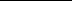 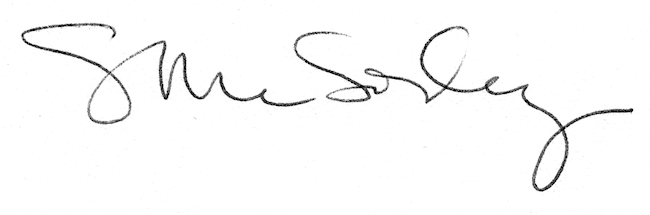 